ФЕДЕРАЛЬНОЕ АГЕНТСТВО ЖЕЛЕЗНОДОРОЖНОГО ТРАНСПОРТАФедеральное государственное бюджетное образовательное учреждение высшего образования«Петербургский государственный университет путей сообщения Императора Александра I»(ФГБОУ ВО ПГУПС)Кафедра «Экономика транспорта»РАБОЧАЯ ПРОГРАММАдисциплины«ПРОЦЕССЫ И ИНСТРУМЕНТЫ УПРАВЛЕНИЯ ПРОЕКТАМИ ОРГАНИЗАЦИИ И РАЗВИТИЯ ВЫСОКОСКОРОСТНОГО ДВИЖЕНИЯ» (Б1.В.ДВ.4.1)для направления38.04.01 «Экономика»по магистерской программе«Экономика транспорта высоких скоростей»Форма обучения – очная, заочнаяСанкт-Петербург2016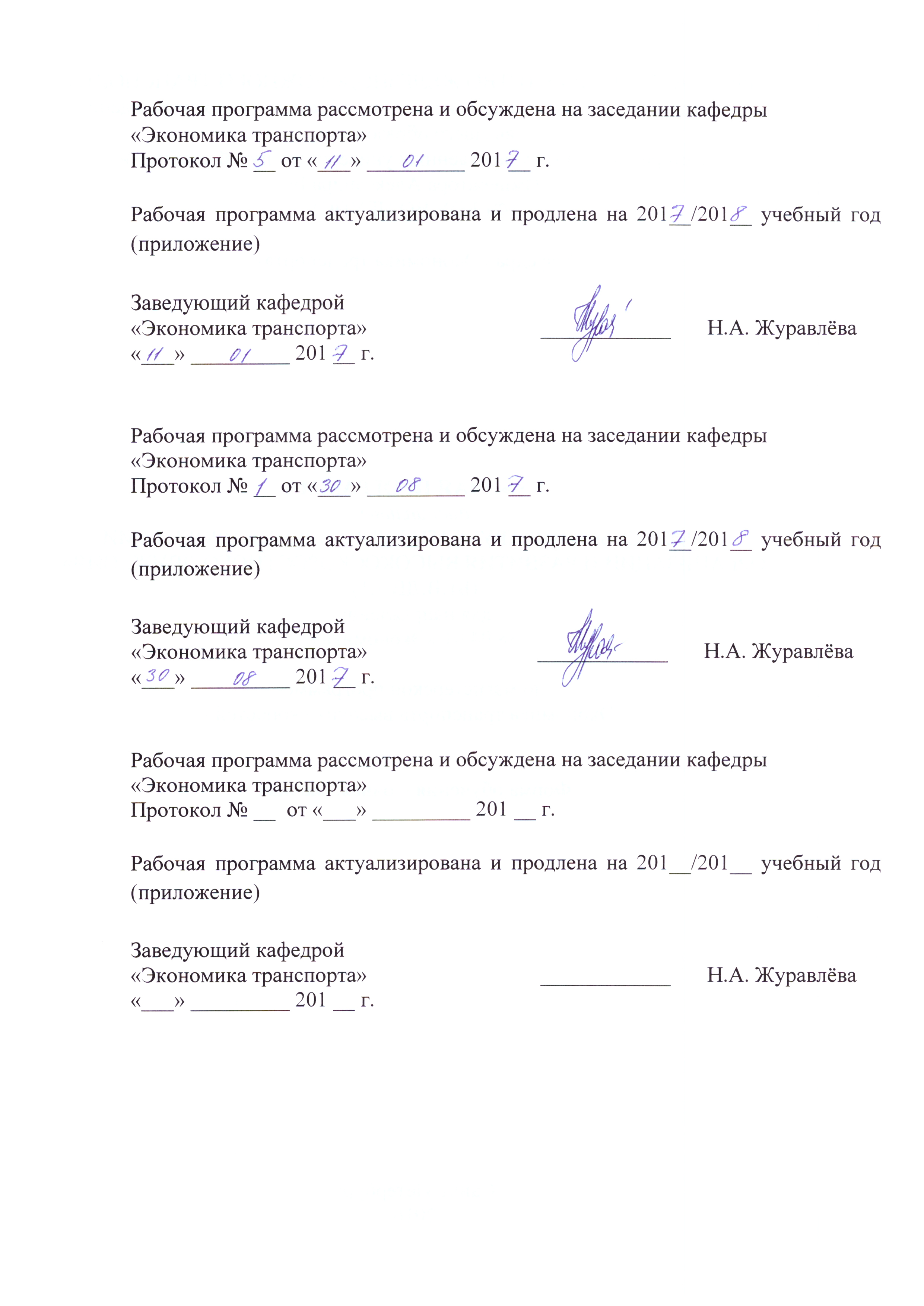 Рабочая программа рассмотрена и обсуждена на заседании кафедры«Экономика транспорта»Протокол № __ от «___» _________ 201 __ г.Рабочая программа актуализирована и продлена на 201__/201__ учебный год (приложение)Рабочая программа рассмотрена и обсуждена на заседании кафедры«Экономика транспорта»Протокол № __ от «___» _________ 201 __ г.Рабочая программа актуализирована и продлена на 201__/201__ учебный год (приложение)Рабочая программа рассмотрена и обсуждена на заседании кафедры«Экономика транспорта»Протокол № __  от «___» _________ 201 __ г.Рабочая программа актуализирована и продлена на 201__/201__ учебный год (приложение)ЛИСТ СОГЛАСОВАНИЙ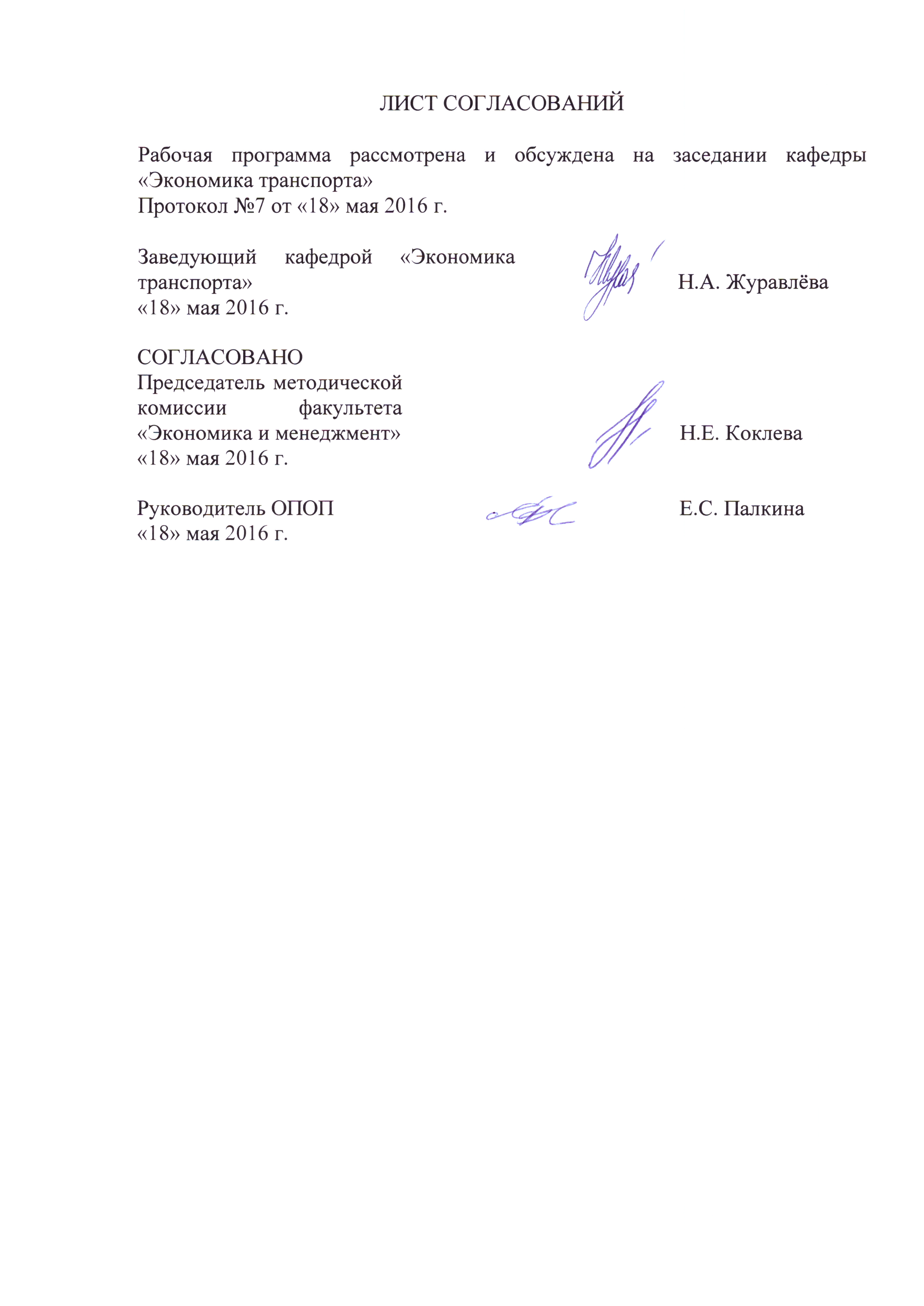 Рабочая программа рассмотрена и обсуждена на заседании кафедры «Экономика транспорта»Протокол №7 от «18» мая .СОГЛАСОВАНО1 Цели и задачи дисциплиныРабочая программа составлена в соответствии с ФГОС ВО, утвержденным «30»  марта ., приказ № 321 по   направлению подготовки 38.04.01 «Экономика» (уровень магистратуры) по дисциплине «Процессы и инструменты управления проектами организации и развития высокоскоростного движения» (Б1.В.ДВ.4.1).Целью освоения дисциплины является приобретение базовых знаний в области методологии управления проектами; развитие у будущих магистров навыков разработки и реализации проектов развития высокоскоростного движения; формирование требований к профессиональным обязанностям менеджеров проекта.Для достижения поставленной цели решаются следующие задачи:выработка представления о сущности проектного управления и его значении в системе хозяйственного управления;изучение базовых терминов и понятий теории управления проектами;получение представления о ключевых стандартах  и методических основах управления проектами в организации; требованиях к личным и профессиональным качествам менеджера проекта;формирование знаний  о процессах и инструментах управления проектами организации и развития высокоскоростного движения.2 Перечень планируемых результатов обучения по дисциплине, соотнесенных с планируемыми результатами освоения основной профессиональной образовательной программыПланируемыми результатами обучения по дисциплине являются: приобретение знаний, умений, навыков и/или опыта деятельности.В результате освоения дисциплины обучающийся должен:ЗНАТЬ:цели и задачи проектного управления;ключевые понятия и термины теории управления проектами;стандарты в области управления проектами;инструменты и методы управления проектами организации и развития высокоскоростного движения;профессиональные компетенции членов проектной команды и принципы организации ее работы на этапах жизненного цикла проектапринципы и методы построения организационной структуры управления проектами в ОАО «РЖД»;УМЕТЬ:разрабатывать и принимать организационно-управленческие решения в области оптимизации бизнес-моделей и реинжиниринга бизнес-процессов транспортных организаций в системе высокоскоростного сообщения на основе критериев социально-экономической эффективности и роста стоимости бизнеса с учетом обеспечения баланса интересов стейкхолдеров;действовать в нестандартных ситуациях, нести социальную и этическую ответственность за принятые решения;устанавливать взаимосвязи между ключевыми понятиями и терминами теории управления проектами;применять инструменты и методы управления проектами при разработке и реализации проектов развития высокоскоростного движения;разрабатывать основные документы проекта;определять профессиональные компетенции членов проектной команды, толерантно воспринимая социальные, этнические, конфессиональные и культурные различия;самостоятельно осуществлять подготовку заданий и разрабатывать проектные решения с учетом фактора неопределенности, разрабатывать соответствующие методические и нормативные документы, а также предложения и мероприятия по реализации разработанных проектов и программ.ВЛАДЕТЬ:базовыми теоретическими знаниями и практическими навыками в области проектного управления;принципиальной схемой документооборота проекта;навыками самостоятельной работы, самоорганизации и организации выполнения поручений;терминологией и лексикой дисциплины и их аналогами на иностранном языке.Приобретенные знания, умения, навыки и/или опыт деятельности, характеризующие формирование компетенций, осваиваемые в данной дисциплине, позволяют решать профессиональные задачи, приведенные в соответствующем перечне по видам профессиональной деятельности в п. 2.4 общей характеристики основной профессиональной образовательной программы (ОПОП). Изучение дисциплины направлено на формирование следующих общекультурных компетенций (ОК):готовность действовать в нестандартных ситуациях, нести социальную и этическую ответственность за принятые решения (ОК-2);готовность к саморазвитию, самореализации, использованию творческого потенциала (ОК-3);Изучение дисциплины направлено на формирование следующих общепрофессиональных компетенций (ОПК):готовность к коммуникации в устной и письменной формах на русском и иностранном языках для решения задач профессиональной деятельности (ОПК-1);готовность руководить коллективом в сфере своей  профессиональной деятельности, толерантно воспринимая социальные, этнические, конфессиональные и культурные различия (ОПК-2);способность принимать организационно-управленческие решения (ОПК-3);Процесс изучения дисциплины направлен на формирование следующих профессиональных компетенций (ПК), соответствующих видам профессиональной деятельности, на которые ориентирована программа магистратуры:проектно-экономическая деятельность:способность самостоятельно осуществлять подготовку заданий и разрабатывать проектные решения с учетом фактора неопределенности, разрабатывать соответствующие методические и нормативные документы, а также предложения и мероприятия по реализации разработанных проектов и программ (ПК-5);организационно-управленческая деятельность:способность руководить экономическими службами и подразделениями на предприятиях и организациях различных форм собственности, в органах государственной и муниципальной власти (ПК-11);способность разрабатывать варианты управленческих решений и обосновывать их выбор на основе критериев социально-экономической эффективности (ПК-12);Процесс изучения дисциплины направлен на формирование следующих дополнительных профессиональных компетенций (ДПК), соответствующих видам профессиональной деятельности, на которые ориентирована программа магистратуры:аналитическая деятельность:способность анализировать и оценивать возможности практической реализации современных теорий, концепций, методов и моделей инновационного развития в  построении высокоскоростной интеллектуальной национальной транспортной системы (ДПК-1);организационно-управленческая деятельность:способность разрабатывать и экономически обосновывать управленческие решения в области оптимизации бизнес-моделей и реинжиниринга бизнес-процессов транспортных организаций в системе высокоскоростного сообщения (ДПК-2);способность разрабатывать варианты управленческих решений и аналитически обосновывать их выбор на основе критериев социально-экономической эффективности и роста стоимости бизнеса с учетом обеспечения баланса интересов стейкхолдеров (ДПК-3).Область профессиональной деятельности обучающихся, освоивших данную дисциплину, приведена в п. 2.1 общей характеристики ОПОП.Объекты профессиональной деятельности обучающихся, освоивших данную дисциплину, приведены в п. 2.2 общей характеристики ОПОП.3. Место дисциплины в структуре основной профессиональной образовательной программыДисциплина «Процессы и инструменты управления проектами организации и развития высокоскоростного движения» (Б1.В.ДВ.4.1) относится к вариативной части и является дисциплиной по выбору обучающегося.4. Объем дисциплины и виды учебной работыДля очной формы обучения: Для заочной формы обучения:Примечания: «Форма контроля знаний» – экзамен (Э), контрольная работа (КЛР).5. Содержание и структура дисциплины5.1 Содержание дисциплины5.2 Разделы дисциплины и виды занятийДля очной формы обучения:Для заочной формы обучения:6. Перечень учебно-методического обеспечения для самостоятельной работы обучающихся по дисциплине7. Фонд оценочных средств для проведения текущего контроля успеваемости и промежуточной аттестации обучающихся по дисциплинеФонд оценочных средств по дисциплине является неотъемлемой частью рабочей программы и представлен отдельным документом, рассмотренным на заседании кафедры и утвержденным заведующим кафедрой.8. Перечень основной и дополнительной учебной литературы, нормативно-правовой документации и других изданий, необходимых для освоения дисциплины8.1 Перечень основной учебной литературы, необходимой для освоения дисциплины1. Мередит Джек Р., Мантел, мл. Сэмюэль Дж. Управление проектами. 8-е изд. — Санкт-Петербург: Питер 2014 г.— 640 с. — Электронное издание — Режим доступа: http://ibooks.ru/reading.php?productid=3420352. В. М. Ильина О. Н. под ред. Управление проектами: фундаментальный курс. — Москва: ВШЭ 2013 г.— 620 с. — Электронное издание. — Режим доступа: http://ibooks.ru/reading.php?productid=3380688.2 Перечень дополнительной учебной литературы, необходимой для освоения дисциплины1. Троцкий, М. Управление проектами. [Электронный ресурс] / М. Троцкий, Б. Груча, К. Огонек. — Электрон. дан. — М. : Финансы и статистика, 2011. — 304 с. — Режим доступа: http://e.lanbook.com/book/53702. Управление проектами : учеб. пособие / Т. П. Коваленок. - СПб. : ПГУПС, 2011. - 73 с.8.3 Перечень нормативно-правовой документации, необходимой для освоения дисциплиныГОСТ Р 54869-2011 Проектный менеджмент. Требования к управлению проектом. М.: Стандартинформ, 2012. – 12 с.8.4 Другие издания, необходимые для освоения дисциплиныПри освоении данной дисциплины другие издания не используются.9. Перечень ресурсов информационно-телекоммуникационной сети «Интернет», необходимых для освоения дисциплины Личный кабинет обучающегося и электронная информационно-образовательная среда. [Электронный ресурс]. – Режим доступа: http://sdo.pgups.ru/, http://pgups-mde.ru/  (для доступа к полнотекстовым документам требуется авторизация).  Электронная библиотека издательского дома «Гребенников», http://www.grebennikon.ru Электронно-библиотечная система Издательство «Лань»,  e.lanbook.comМосковское отделение PMI (Институт проектного менеджмента), http://www.pmi.ruИнститут проектного менеджмента (PMI, USA), http://www.pmi.orgУправление проектами. Информационно-аналитический журнал, http://www.pmmagazine.ru10. Методические указания для обучающихся по освоению дисциплиныПорядок изучения дисциплины следующий:Освоение разделов дисциплины производится в порядке, приведенном в разделе 5 «Содержание и структура дисциплины». Обучающийся должен освоить все разделы дисциплины с помощью учебно-методического обеспечения, приведенного в разделах 6, 8 и 9 рабочей программы. Для формирования компетенций обучающийся должен представить выполненные типовые контрольные задания или иные материалы, необходимые для оценки знаний, умений, навыков, предусмотренные текущим контролем (см. фонд оценочных средств по дисциплине).По итогам текущего контроля по дисциплине, обучающийся должен пройти промежуточную аттестацию (см. фонд оценочных средств по дисциплине).11. Перечень информационных технологий, используемых при осуществлении образовательного процесса по дисциплине, включая перечень программного обеспечения и информационных справочных системПеречень информационных технологий, используемых при осуществлении образовательного процесса по дисциплине:технические средства (компьютерная техника и средства связи (персональные компьютеры, проектор);методы обучения с использованием информационных технологий (компьютерное тестирование, демонстрация мультимедийных материалов);электронная информационно-образовательная среда Петербургского государственного университета путей сообщения Императора Александра I [Электронный ресурс]. Режим доступа:  http://sdo.pgups.ru, http://pgups-mde.ru/.Дисциплина обеспечена необходимым комплектом лицензионного программного обеспечения, установленного на технических средствах, размещенных в специальных помещениях и помещениях для самостоятельной работы: операционная система Windows, MS Office. 12. Описание материально-технической базы, необходимой для осуществления образовательного процесса по дисциплинеМатериально-техническая база обеспечивает проведение всех видов учебных занятий, предусмотренных учебным планом по данному направлению подготовки и соответствует действующим санитарным и противопожарным нормам и правилам.Она содержит:-	помещения для проведения лекционных и практических (семинарских) занятий, укомплектованных специализированной учебной мебелью и техническими средствами обучения, служащими для представления учебной информации большой аудитории (настенным экраном с дистанционным управлением, мультимедийным проектором и другими информационно-демонстрационными средствами). В случае отсутствия в аудитории технических средств обучения для предоставления учебной информации используется переносной проектор и маркерная доска (стена). Для проведения занятий лекционного типа используются учебно-наглядные материалы в виде презентаций, которые обеспечивают тематические иллюстрации в соответствии с рабочей программой дисциплины;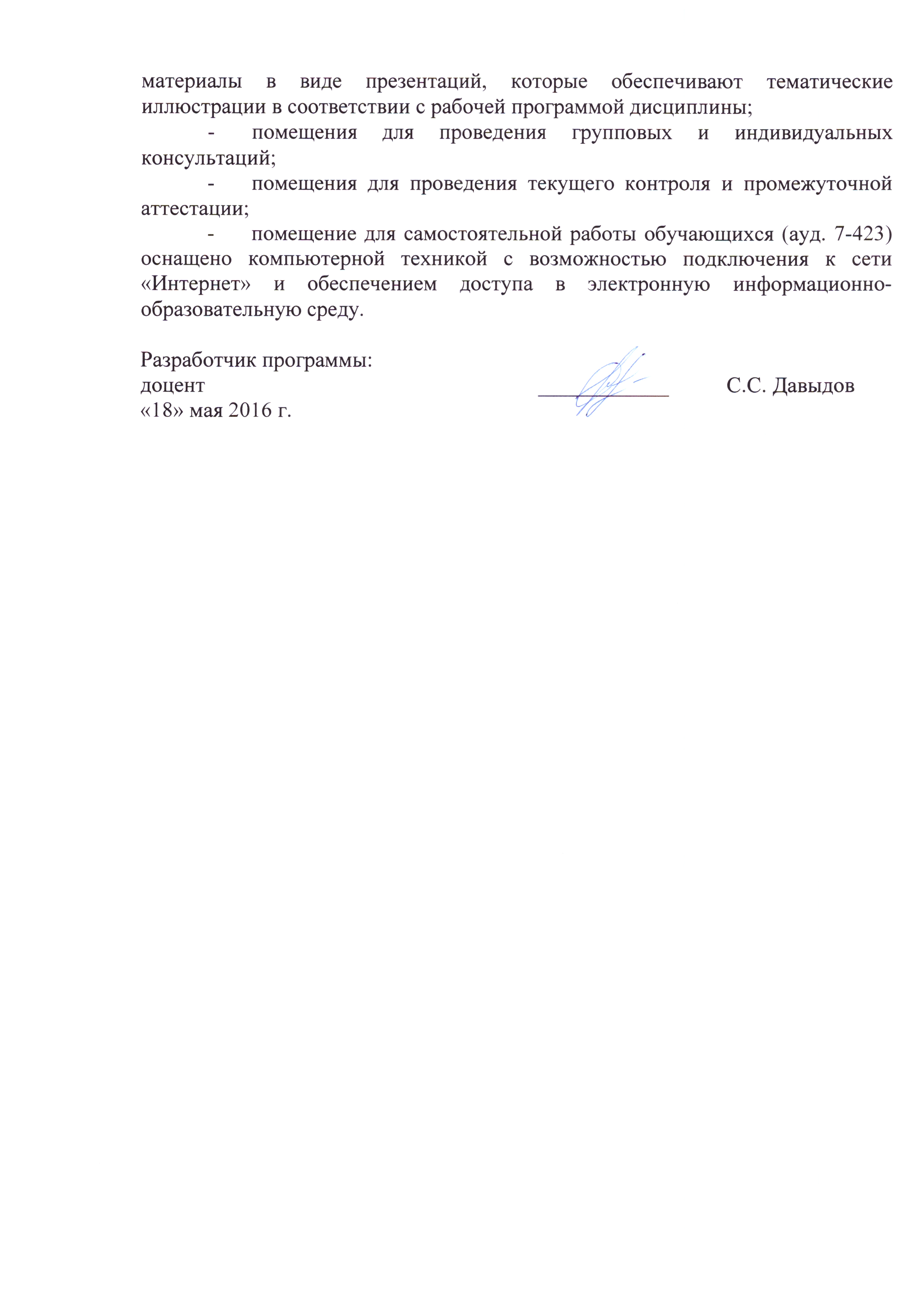 -	помещения для проведения групповых и индивидуальных консультаций;-	помещения для проведения текущего контроля и промежуточной аттестации;-	помещение для самостоятельной работы обучающихся (ауд. 7-423) оснащено компьютерной техникой с возможностью подключения к сети «Интернет» и обеспечением доступа в электронную информационно-образовательную среду.Заведующий кафедрой «Экономика транспорта»____________Н.А. Журавлёва«___» _________ 201 __ г.Заведующий кафедрой «Экономика транспорта»____________Н.А. Журавлёва«___» _________ 201 __ г.Заведующий кафедрой «Экономика транспорта»____________Н.А. Журавлёва«___» _________ 201 __ г.Заведующий кафедрой «Экономика транспорта»Н.А. Журавлёва «18» мая .Председатель методической комиссии факультета «Экономика и менеджмент»«18» мая .Н.Е. КоклеваН.Е. КоклеваРуководитель ОПОП«18» мая .Е.С. ПалкинаЕ.С. ПалкинаВид учебной работыВсего часовСеместрВид учебной работыВсего часов2Контактная работа (по видам учебных занятий)4242В том числе:лекции (Л)1414практические занятия (ПЗ)2828лабораторные работы (ЛР)--Самостоятельная работа (СРС) (всего)6666Контроль3636Форма контроля знанийЭЭОбщая трудоемкость: час / з.е.144 / 4144 / 4Вид учебной работыВсего часовКурсВид учебной работыВсего часов2Контактная работа (по видам учебных занятий)2424В том числе:лекции (Л)88практические занятия (ПЗ)1616лабораторные работы (ЛР)--Самостоятельная работа (СРС) (всего)111111Контроль99Форма контроля знанийЭ, КЛР Э, КЛР Общая трудоемкость: час / з.е.144 / 4144 / 4№ п/пНаименование раздела дисциплиныСодержание раздела1Сущность, основные понятия и принципы управления проектамиКонцепция управления проектом. Определение понятия «Проект». Признаки проекта. Отличие проекта от функциональной деятельности. Измерения проекта. Результаты проекта. Ключевые составляющие управления проектом. Конкурирующие ограничения проекта. Типология проектов. Управление проектами в рамках стратегических целей организации.Жизненный цикл проекта. Структура жизненного цикла и ключевые характеристики. Взаимосвязь жизненного цикла проекта и продукта. Назначение фазы проекта. Взаимосвязи между фазами. Применение итеративного подхода в управлении проектом. Этапы жизненного цикла проектов создания высокоскоростного движения. Влияние характеристик организации (структура, культурные нормы, базы знаний и т.д.) при реализации проекта. Ключевые положения влияния организационной структуры компании.Способы организации проектной деятельности. Офис управления проектами (ОУП). Модели ОУП. Современные методы построения ОУП.Заинтересованные стороны проекта. Определение ключевых участников проекта. Личностные характеристики менеджера проекта. 2Группы процессов управления проектами и их взаимодействиеГруппы процессов управления проектами: инициации; планирования; исполнения; мониторинга и управления; завершения. Взаимодействие групп процессов в рамках проекта. Основные документы проекта. 3Методы и инструменты управления проектами организации и развития высокоскоростного движенияКлючевые стандарты в области управления проектами. Методы и инструменты управления: интеграцией проекта; содержанием проекта; сроками проекта; стоимостью проекта.№ п/пНаименование раздела дисциплиныЛПЗЛРСРС1Сущность, основные понятия и принципы управления проектами66-162Группы процессов управления проектами и их взаимодействие410-223Методы и инструменты управления проектами организации и развития высокоскоростного движения412-28Итого142866№ п/пНаименование раздела дисциплиныЛПЗЛРСРС1Сущность, основные понятия и принципы управления проектами44-282Группы процессов управления проектами и их взаимодействие26-383Методы и инструменты управления проектами организации и развития высокоскоростного движения26-45Итого816111№п/пНаименование разделаПеречень учебно-методического обеспеченияСущность, основные понятия и принципы управления проектами1. Мередит Джек Р., Мантел, мл. Сэмюэль Дж. Управление проектами. 8-е изд. — Санкт-Петербург: Питер 2014 г.— 640 с. — Электронное издание — Режим доступа: http://ibooks.ru/reading.php?productid=342035
2. В. М. Ильина О. Н. под ред. Управление проектами: фундаментальный курс. — Москва: ВШЭ 2013 г.— 620 с. — Электронное издание. — Режим
доступа: http://ibooks.ru/reading.php?productid=338068Группы процессов управления проектами и их взаимодействие1. Мередит Джек Р., Мантел, мл. Сэмюэль Дж. Управление проектами. 8-е изд. — Санкт-Петербург: Питер 2014 г.— 640 с. — Электронное издание — Режим доступа: http://ibooks.ru/reading.php?productid=342035
2. В. М. Ильина О. Н. под ред. Управление проектами: фундаментальный курс. — Москва: ВШЭ 2013 г.— 620 с. — Электронное издание. — Режим
доступа: http://ibooks.ru/reading.php?productid=338068Методы и инструменты управления проектами организации и развития высокоскоростного движения1. Мередит Джек Р., Мантел, мл. Сэмюэль Дж. Управление проектами. 8-е изд. — Санкт-Петербург: Питер 2014 г.— 640 с. — Электронное издание — Режим доступа: http://ibooks.ru/reading.php?productid=342035
2. В. М. Ильина О. Н. под ред. Управление проектами: фундаментальный курс. — Москва: ВШЭ 2013 г.— 620 с. — Электронное издание. — Режим
доступа: http://ibooks.ru/reading.php?productid=338068Разработчик программы: доцент____________С.С. Давыдов«18» мая .